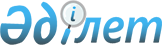 Уәлиханов аудандық мәслихатының 2022 жылғы 29 желтоқсандағы № 6-26 с "2023-2025 жылдарға арналған Уәлиханов ауданы Кішкенекөл ауылдық округінің бюджетін бекіту туралы" шешіміне өзгерістер мен толықтырулар енгізу туралыСолтүстік Қазақстан облысы Уәлиханов ауданы мәслихатының 2023 жылғы 05 қыркүйектегі № 6-7 с шешімі
      Уәлиханов аудандық мәслихат ШЕШТІ:
      1. Уәлиханов аудандық мәслихатының 2022 жылғы 29 желтоқсандағы № 6-26 с "2023-2025 жылдарға арналған Уәлиханов ауданы Кішкенекөл ауылдық округінің бюджетін бекіту туралы" шешіміне мынадай өзгерістер мен толықтырулар енгізілсін:
      1-тармақ жаңа редакцияда баяндалсын:
       "1. 2023-2025 жылдарға, соның ішінде 1, 2 және 3-қосымшаларға сәйкес 2023 жылға арналған Кішкенекөл ауылдық округінің бюджеті келесі көлемде бекітілсін:
      1) кірістер – 691 275,2 мың теңге:
      салықтық түсімдер – 33 072,6 мың теңге;
      салықтық емес түсімдер –855,4 мың теңге;
      негізгі капиталды сатудан түсетін түсімдер –0 мың теңге;
      трансферттер түсімі – 657 347,2 мың теңге;
      2) шығындар –694 827,5 мың теңге;
      3) таза бюджеттік кредиттеу - 0 мың теңге:
      бюджеттік кредиттер - 0 мың теңге;
      бюджеттік кредиттерді өтеу - 0 мың теңге;
      4) қаржы активтері мен операциялар бойынша сальдо - 0 мың теңге;
      қаржы активтерін сатыпалу - 0 мың теңге;
      мемлекеттің қаржы активтерін сатудан түсетін түсімдер - 0 мың теңге;
      5) бюджет тапшылығы (профициті) – -3 552,3 мың теңге;
      6) бюджет тапшылығын қаржыландыру (профицитін пайдалану) – 
      3 552,3 мың теңге;
      қарыздар түсімі - 0 мың теңге;
      қарыздарды өтеу - 0 мың теңге;
      бюджет қаражатының пайдаланылатын қалдықтары –3 552,3 мың теңге.";
      7-тармақ келесі редакцияда баяндалсын:
      7. "2023 жылға арналған ауылдық бюджетте аудандық бюджеттен берілетін нысаналы трансферттер, оның ішінде:
      1) аппаратқа қызмет көрсетуге;
      2) елді мекендердің көшелерін жарықтандыруға;
      3) елді мекендерді абаттандыру және көгалдандыруға;
      4) автомобиль жолдарының жұмыс істеуін қамтамасыз етуге;
      5) Кішкенекөл ауылында Ш. Уәлиханов атындағы орталық алаңды 
      қайта құруға;
      6) Кішкенекөл ауылында Гагарин көшесін жарықтандыру электр желілерін қайта жаңартуға;
      7) "Ауыл-Ел бесігі" жобасы шеңберінде ауылдық елді мекендердегі әлеуметтік және инженерлік инфрақұрылым бойынша іс-шараларды іске асыруға.
      Аудандық бюджеттен көрсетілген нысаналы трансферттерді бөлу "2023-2025 жылдарға арналған Уәлиханов ауданы Кішкенекөл ауылдық округінің бюджетін бекіту туралы" Уәлиханов аудандық мәслихатының шешімін іске асыру туралы Кішкенекөл ауылдық округі әкімінің шешімімен айқындалады.";
      келесі мазмұндағы 7-2 тармағымен толықтырылсын:
      7-2. "2023 жылға арналған ауылдық бюджетте Қазақстан Республикасының Ұлттық қорынан берілетін нысаналы трансферт есебінен "Ауыл - ел бесігі" жобасы аясында ауылдық елді мекендердегі әлеуметтік және инженерлік инфрақұрылымды дамытуға нысаналы даму трансферттерінің түсімі ескерілсін.
      Аудандық бюджеттен көрсетілген нысаналы трансферттерді бөлу "2023-2025 жылдарға арналған Уәлиханов ауданы Кішкенекөл ауылдық округінің бюджетін бекіту туралы" Уәлиханов аудандық мәслихатының шешімін іске асыру туралы Кішкенекөл ауылдық округі әкімінің шешімімен айқындалады.";
      көрсетілген шешімнің 1-қосымшаcы осы шешімнің қосымшасына сәйкес жаңа редакцияда баяндалсын.
      2.Осы шешім 2023 жылғы 1 қаңтардан бастап қолданысқа енгізіледі. 2023 жылға арналған Уәлиханов ауданы Кішкенекөл ауылдық округінің бюджеті
					© 2012. Қазақстан Республикасы Әділет министрлігінің «Қазақстан Республикасының Заңнама және құқықтық ақпарат институты» ШЖҚ РМК
				
      Уәлиханов аудандық мәслихатының төрағасы 

М. Абдулов
Уәлиханов аудандық мәслихатының2023жылғы 5 қыркүйектегі № 6-7 с шешіміне қосымша Уәлиханов аудандық мәслихатының2022 жылғы 29 желтоқсандағы№ 6-26с шешіміне 1-қосымша
Санаты
Санаты
Санаты
Атауы
Сомасы, мың теңге
Сыныбы
Сыныбы
Атауы
Сомасы, мың теңге
Кіші сыныбы
Атауы
Сомасы, мың теңге
1
1
1
2
3
1) Кірістер
691 275,2
1
Салықтық түсімдер
33 072,6
01
Табыс салығы 
9 541
2
Жеке табыс салығы
9 541
04
Меншiкке салынатын салықтар
23 337,2
1
Мүлiкке салынатын салықтар 
750
3
Жер салығы
3 895
4
Көлiк құралдарына салынатын салық 
18 692,2
05
Тауарларға, жұмыстарға және қызметтерге салынатын iшкi салықтар 
194,4
3
Табиғи және басқа да ресурстарды пайдаланғаны үшiн түсетiн түсiмдер
79,4
4
Іскерлік және кәсіби төлемдер
115
2
Салықтық емес түсiмдер
855,4
01
Мемлекеттік меншіктен түсетін кірістер
371
5
Мемлекет меншігіндегі мүлікті жалға беруден түсетін кірістер
371
06
Өзге де салыққа жатпайтын түсімдер
484,4
1
Жергілікті бюджетке түсетін басқа да салықтық емес түсімдер
484,4
3
Негізгі капиталды сатудан түсетін түсімдер
0
4
Трансферттердің түсімдері
657 347,2
02
Мемлекеттiк басқарудың жоғары тұрған органдарынан түсетiн трансферттер
657 347,2
3
Аудандардың (облыстық маңызы бар қаланың) бюджетінен трансферттер
657 347,2
Функционалдық топ
Функционалдық топ
Функционалдық топ
Атауы
Сомасы, мың теңге
Бюджеттік бағдарламалардың әкімшісі
Бюджеттік бағдарламалардың әкімшісі
Атауы
Сомасы, мың теңге
Бағдарлама
Атауы
Сомасы, мың теңге
1
1
1
2
3
2) Шығындар
694 827,5
01
Жалпы сипаттағы мемлекеттiк қызметтер
77 387
124
Аудандық маңызы бар қала, ауыл, кент, ауылдық округ әкімінің аппараты
77 387
001
Аудандық маңызы бар қала, ауыл, кент, ауылдық округ әкімінің қызметін қамтамасыз ету жөніндегі қызметтер
77 387
07
Тұрғын үй-коммуналдық шаруашылық
43 721,2
124
Аудандық маңызы бар қала, ауыл, кент, ауылдық округ әкімінің аппараты
43 721,2
008
Елді мекендердегі көшелерді жарықтандыру
28 216
010
Жерлеу орындарын ұстау және туыстары жоқ адамдарды жерлеу
127
011
Елді мекендерді абаттандыру мен көгалдандыру
15 378,2
12
Көлiк және коммуникация
13 350
124
Аудандық маңызы бар қала, ауыл, кент, ауылдық округ әкімінің аппараты
13 350
013
Аудандық маңызы бар қалаларда, ауылдарда, кенттерде, ауылдық округтерде автомобиль жолдарының жұмыс істеуін қамтамасыз ету
13 350
13
Басқалар
558 983,5
124
Аудандық маңызы бар қала, ауыл, кент, ауылдық округ әкімінің аппараты
558 983,5
040
Өңірлерді дамытудың 2025 жылға дейіні мемлекеттік бағдарламасы шеңберінде өңірлерді экономикалық дамытуға жәрдемдесу бойынша шараларды іскеа сыруға ауылдық елді мекендерд іжайластыруды шешуге арналған іс-шараларды іске асыру
22 880,1
057
"Ауыл-Ел бесігі" жобасы шеңберінде ауылдық елді мекендердегі әлеуметтік және инженерлік инфрақұрылым бойынша іс-шараларды іске асыру
262 000
058
Ауыл-Ел бесігі" жобасы шеңберінде ауылдық елді мекендердегі әлеуметтік және инженерлік инфрақұрылым бойынша іс-шараларды іске асыру
274 103,4
 15
Басқалар 
1 385,8
124 
Аудандық маңызы бар қала, ауыл, кент, ауылдық округ әкімінің аппараты
1 385,8
048
Қайтару 
1 385,8
3) Таза бюджеттік кредиттеу
0
Бюджеттік кредиттер
0
Санаты
Санаты
Санаты
Атауы
Сомасы, мың теңге
Сыныбы
Сыныбы
Атауы
Сомасы, мың теңге
Кіші сыныбы
Атауы
Сомасы, мың теңге
5
Бюджеттік кредиттерді өтеу
0
01
Бюджеттік кредиттерді өтеу
0
1
Мемлекеттік бюджеттен берілген бюджеттік кредиттерді өтеу
0
4) Қаржы активтері мен операциялар бойынша сальдо
0
Қаржы активтерін сатып алу
0
Мемлекеттің қаржы активтерін сатудан түсетін түсімдер
0
5) Бюджет тапшылығы (профициті)
-3 552,3
6) Бюджет тапшылығын қаржыландыру (профицитін пайдалану):
3 552,3
7
Қарыздар түсімі
0
01
Мемлекеттік ішкі қарыздар
0
2
Қарыз алу келісім-шарттары
0
Функционалдық топ
Функционалдық топ
Функционалдық топ
Атауы
Сомасы, мың теңге
Бюджеттік бағдарламалардың әкімшісі
Бюджеттік бағдарламалардың әкімшісі
Атауы
Сомасы, мың теңге
Бағдарлама
Атауы
Сомасы, мың теңге
16
Қарыздарды өтеу
0
Санаты
Санаты
Санаты
Атауы
Сомасы, мың теңге
Сыныбы
Сыныбы
Атауы
Сомасы, мың теңге
Кіші сыныбы
Атауы
Сомасы, мың теңге
8
Бюджет қаражатының пайдаланылатын қалдықтары
3 552,3
01
Бюджет қаражаты қалдықтары
3 552,3
1
Бюджет қаражатының бос қалдықтары
3 552,3